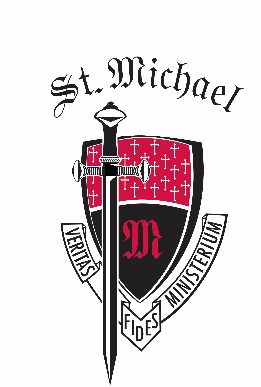                  St. Michael the Archangel High School                   Student and Parent Technology Policy Signature PageFor Returning StudentsSTUDENT NAME__________________________________  GRADE___________  St. Michael Student Acceptable Use Technology PolicySTUDENT AcceptanceI, ____________________________________, have read the 2022-2023 St. Michael Acceptable Use Technology Policy (AUP) and understand I am to cooperate with the school and be accountable according to those policies and regulations.  When I accept my Dell 7420 laptop computer, I understand that if there is a malfunction, I am to take it to the Help Desk that day for repair.  I am aware that the accidental damage insurance purchased by SMHS may cover the cost of repair.  Regardless, if the computer malfunctions or is damaged, any repair cost not covered by the accidental damage insurance is solely the responsibility of me and my parents.  The pen and case are not covered by school insurance.  Further, I understand that if the computer, the pen, or the laptop case is lost or stolen, its replacement cost is solely the responsibility of me and my parents.  I understand that the laptop computer, the pen, and the laptop case must be returned to the Help Desk if I leave the school or immediately after my last final exam for the school year.  ________________________________________                           ________________________Student Signature							   DateSt. Michael Student Acceptable Use Technology PolicyPARENT AcceptanceI, ____________________________________, have attended the Parent Technology Orientation and have read the 2022-2023 St. Michael Acceptable Use Technology Policy (AUP) and understand I am to cooperate with the school and be accountable according to those policies and regulations.  When my child accepts the Dell 7420 laptop computer, we understand that if there is a malfunction, he/she is to take it to the Help Desk that day for repair.  I am aware that the accidental damage insurance purchased by SMHS may cover the cost of repair.  Regardless, if the computer malfunctions or is damaged, any repair cost not covered by the accidental damage insurance is solely my responsibility.  The pen and case are not covered by school insurance.  Further, I understand that if the computer, the pen, or the laptop case is lost or stolen, its replacement cost is solely my responsibility.  St. Michael High School reserves the right to amend any item in the Acceptable Use Policy during the year.  Students and parents will be notified of any changes.I am aware that additional damage or damage and theft insurance is available through an outside vendor.  If I choose to purchase this optional insurance, I understand that doing so in no way eliminates or limits my responsibility to pay St. Michael High School for repairs or replacement of the computer.  I understand that the optional insurance would allow me to seek reimbursement for such repairs or replacement cost after payment has been made to St. Michael High School.   I understand that the computer, the pen, and the laptop case must be returned to the school if my child leaves the school or immediately after his/her last final exam for the school year._________________________________________                             _____________________Parent/Guardian Signature						   Date